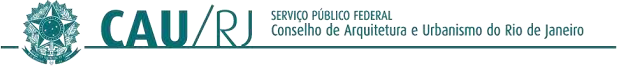 PORTARIA PRESIDENCIAL Nº 012/2024 - CAU/RJ, DE 23 DE JANEIRO DE 2024.Exonerar Flávio Vidigal de Carvalho Pereira do cargo em comissão (Emprego de livre contratação e dispensa) de Gerente financeiro do CAU/RJ.O Presidente do Conselho de Arquitetura e Urbanismo do Rio de Janeiro - CAU/RJ, no uso das atribuições que lhe confere o artigo 35 da Lei nº 12.378/2010;RESOLVE:Art. 1º.Exonerar Flávio Vidigal de Carvalho Pereira, CPF 807.018.766-20, do cargo em comissão (emprego de livre contratação e dispensa) de gerente financeiro, a partir do dia 31 de janeiro de 2024.Art. 2º Dê-se ciência e cumpra-se. Rio de Janeiro, 23 de janeiro de 2024.Sydnei Dias MenezesArquiteto e Urbanista Presidente do CAU/RJwww.caurj.gov.br / Conselho de Arquitetura e Urbanismo do Rio de Janeiro